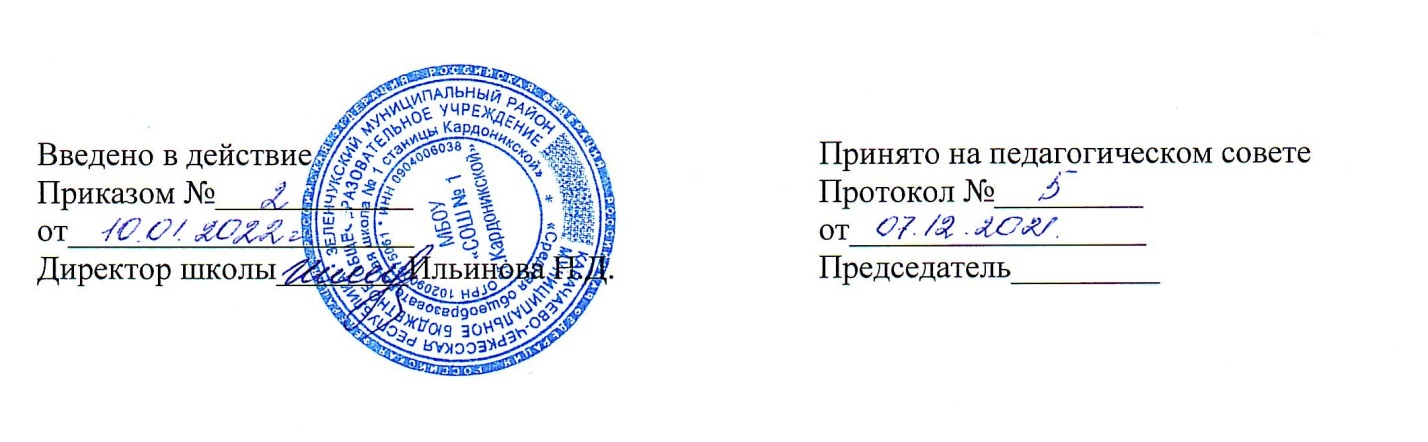 1. Общие положения1.1. Школьный спортивный клуб «Новое поколение» (далее по тексту - Клуб) является структурным подразделением МБОУ «СОШ № 1 ст.Кардоникской»1.2. Целью Клуба является привлечение обучающихся МБОУ «СОШ № 1 ст.Кардоникской» (далее по тексту - Школа) к систематическим занятиям физической культурой и спортом, развитие в Школе традиционных и наиболее популярных видов спорта, пропаганда здорового образа жизни.1.3. Деятельность Клуба курирует Заместитель Директора Школы по учебно-воспитательной работе.1.4. Клуб осуществляет свою деятельность во взаимодействии со всеми образовательными подразделениями Школы. 1.5. В своей деятельности Клуб руководствуется Конституцией РФ, Федеральным законом от 29.12.2012 г. № 273-ФЗ «Об образовании в Российской Федерации», Федеральным законом от 04.12.2007 г. № 329-ФЗ «О физической культуре и спорте в Российской Федерации», Письмом Министерства образования и науки РФ и Министерства спорта, туризма и молодежной политики РФ от 10.08.2011 г. № МД-1077/19, НП-02-07/4568 «О методических рекомендациях по созданию и организации деятельности школьных спортивных клубов», Приказом Минобрнауки России от 13.09.2013 № 1065 «Об утверждении порядка осуществления деятельности школьных спортивных клубов и студенческих спортивных клубов», Перечнем поручений Президента Российской Федерации от 22 ноября 2019 г. No Пр-2397 (пункт 1 подпункт «б», часть 2) в части завершения создания к 2024 году школьных спортивных клубов и пункта 20 приложения No 2 к совместному приказу Минспорта России и Минпросвещения России от 25 ноября 2019 г. No 970/636 «Об утверждении межотраслевой программы школьного спорта», письмом Министерства образования и науки Карачаево – Черкесской Республики № 5018 от 10.09.2020 г., приказом управления образования Зеленчукского муниципального района № 104 от 14.09.2020 года, а также настоящим Положением.1.6. Структура и штат Клуба утверждаются Директором Школы. 1.7. Настоящее Положение вступает в силу с момента его утверждения Директором Школы. 1.8. Для реализации целей, задач и функций деятельности Клуб взаимодействует с образовательными организациями, учреждениями физической культуры и спорта, общественными организациями.2. Задачи клуба2.1. Задачами деятельности Клуба являются: 2.1.1. Разработка предложений по развитию физической культуры и спорта в Школе в рамках учебной и внеурочной деятельности. 2.1.2. Вовлечение обучающихся в систематические занятия физической культурой и спортом, формирование у них мотивации и устойчивого интереса к укреплению здоровья. 2.1.3. Организация физкультурно-спортивной работы во внеурочное время. 2.1.4. Активизация физкультурно-спортивной работы и участие всех обучающихся и иных участников образовательного процесса в спортивной жизни Клуба.2.1.5. Укрепление здоровья и физическое совершенствование участников образовательного процесса на основе систематически организованных массовых спортивно-оздоровительных мероприятий. 2.1.6. Закрепление и совершенствование умений и навыков обучающихся, полученных на занятиях физической культуры, формирование жизненно необходимых физических качеств. 2.1.7. Воспитание у обучающихся общественной активности и трудолюбия, самодеятельности и организаторских способностей. 2.1.8. Привлечение к спортивно-массовой работе в Клубе известных спортсменов, ветеранов спорта, родителей обучающихся.2.1.9. Профилактика таких асоциальных проявлений в подростковой среде как наркомания, курение, алкоголизм, выработка потребности в здоровом образе жизни.2.1.10. Участие в мероприятиях, организуемых комитетом физической культуры, спорта и молодежной политики Зеленчукского муниципального района2.1.11. Повышение рейтинга Школы.3. Функции клуба3.1. Клуб в своей деятельности выполняет следующие функции:3.1.1. Организовывает постоянно действующие спортивные секции и кружки, охватывающие обучающихся всех возрастных групп.3.1.2.Организовывает и проводит физкультурно-оздоровительные и спортивно-массовые мероприятия.3.1.3. Формирует команды по видам спорта и обеспечивает их участие в соревнованиях различного уровня (внутришкольных, межрайонных, городских, всероссийских, международных).3.1.4. Организовывает участие в соревнованиях и мероприятиях, проводимых Министерство физической культуры и спорта Карачаево-Черкесской Республики3.1.5. Пропагандирует в Школе основные идеи физической культуры, спорта, здорового образа жизни.3.1.6. Создает условия для подготовки членов Клуба к выполнению нормативов Всероссийского физкультурно-спортивного комплекса ГТО.3.1.7. Поощряет обучающихся, добившихся высоких показателей в физкультурно-спортивной работе. 3.1.8. Проводит физкультурные праздники, показательные выступления ведущих спортсменов Клуба, а также приглашенных спортсменов («Мастер-класс со звездой»).3.1.9. Расширяет и укрепляет материально-спортивную базу Клуба (оборудование спортивных сооружений и уход за ними, ремонт и изготовление простейшего спортивного инвентаря). 4. Структура клуба4.1. Ответственным за Клуб назначается учитель физической культуры. 4.2. Ответственный за клуб осуществляет взаимодействие с администрацией Школы, органами местного самоуправления, спортивными организациями и учреждениями и Клубами других образовательных организаций. 4.3. Формами самоуправления в Клубе является совет клуба, состоящий из представителей обучающихся, педагогического коллектива и родителей. 4.4. Совет клуба состоит из 5 человек. 4.5. Совет клуба имеет право: - принимать учащихся в состав Клуба и исключать из него; - предлагать кандидатуры лучших активистов, физкультурников и спортсменов для помещения на Доску почета Школы; - представлять списки активистов, физкультурников и спортсменов для поощрения и награждения руководством Школы; - принимает решение о названии Клуба, утверждает символику Клуба; - утверждает план работы на год, отвечает за выполнение плана работы клуба, заслушивает отчеты членов клуба о выполнении запланированных мероприятий; - обеспечивает систематическое информирование обучающихся и родителей (законных представителей) о деятельности Клуба; - обобщает накопленный опыт работы и обеспечивает развитие лучших традиций деятельности Клуба. 4.6. Решения совета клуба правомочны, если на заседании присутствуют не менее 2/3 от общего числа членов совета клуба. 4.7. Решения принимаются на заседаниях совета клуба, простым большинством голосов от общего числа присутствующих членов. 4.8. Заседания совета клуба проводятся не реже одного раза в год и оформляются протоколом. 4.9. Непосредственное руководство работой в Клубе осуществляет: - в группах - физкультурные организаторы (физорги), избираемые сроком на один год;- в командах - капитаны, избираемые сроком на один год.5. Имущественное и финансовое обеспечение деятельности клуба5.1. В соответствии с законодательством Российской Федерации финансирование деятельности Клуба обеспечивает Школа. 6. Права и обязанности членов клуба6.1. Все члены Клуба имеют равные права и несут равные обязанности. 6.2. В соответствии с настоящим Положением члены Клуба имеют следующие права: 6.2.1. Участвовать во всех мероприятиях, проводимых Клубом. 6.2.2. Совмещать посещение секций по различным видам спорта в случае успешной успеваемости по остальным предметам учебной программы. 6.2.3. Вносить предложения по вопросам совершенствования деятельности Клуба. 6.2.4. Использовать символику Клуба. 6.2.5. Входить в состав сборной команды Клуба. 6.2.6. Получать всю необходимую информацию о деятельности Клуба.6.3. В соответствии с настоящим Положением члены Клуба обязаны: 6.3.1. Соблюдать настоящее Положение. 6.3.2. Выполнять решения, принятые советом клуба. 6.3.3. Бережно относиться к оборудованию, сооружениям и иному имуществу Клуба. 6.3.4.Показывать личный пример здорового образа жизни и культуры болельщика. 6.3.5. Посещать спортивные секции по избранному виду спорта. 6.3.6.Принимать активное участие в спортивных и физкультурно-оздоровительных мероприятиях Школы. 6.3.7. Соблюдать рекомендации врача по вопросам самоконтроля состояния здоровья и соблюдения правил личной гигиены. 6.3.8. Ежегодно сдавать нормативы по физической культуре. 6.3.9.Знать и выполнять правила по технике безопасности в процессе участия в спортивно-массовых мероприятиях.7. Документация клуба, учет и отчетность7.1. В своей деятельности Клуб руководствуется своим Положением, планом работы, календарным планом спортивных и иных мероприятий. 7.2. Клуб должен иметь: 7.2.1. Календарный план на учебный год, программы, учебные планы, расписание занятий. 7.2.2. Журналы групп занимающихся. 7.2.3. Протоколы соревнований по видам спорта, положения о них и других мероприятиях.7.2.4. Отчет о деятельности Клуба.8. Реорганизация и ликвидация клуба8.1. По настоящему Положению реорганизация и прекращение деятельности Клуба производится решением Директором Школы, оформленным приказом. В случаях, предусмотренных законодательством Российской Федерации, деятельность Клуба может быть прекращена по решению суда. . 